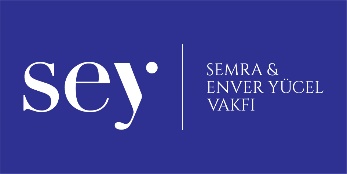 ETKİNLİK ADI	: Hızlıyım YavaşımSEVİYE		: (1,2. Sınıf)AMAÇ		: Dikkat becerilerini arttırm , fiziksel uygunluğu oluşturan kavramları öğrenmeMEKÂN		: EvMALZEME		: Gazete kağıdıAÇIKLAMA		: Öğrenciler iki gruba ayrılır.Her grubun birer gazete kağıdı olur.Öğrenciler çizginin arkasında sıraya geçerler.Sıranın başındaki kişi gazete kağıdını göğsüne koyar ve belirlenmiş mesafeden koşarak döner ve tekrar sırasına gelir.Öğrencinin hızına göre gazete kağıdı göğsünün üzerinde kalmalıdır.Gazete kağıdı yere düşerse öğrenci yavaş koştuğunu anlar.Hızlı koşunca gazete kağıdının düşmediğini fark eder.Her grubun hızlı ve yavaş etkinlik kağıtları olur.Gazete kağıdını düşürmeyenler ise etkinlik kağıdında hızlı olan yere çarptı işareti koyar.Tüm öğrenciler koştuktan sonra grupların kağıtları değerlendirilir.En çok gazete kağıdını düşürmeden yani hızlı koşan grup belirlenir.PÜF NOKTASI	: Oyun içinde bütün katılımcılar en az bir kere de olsa mutlaka hareket etmelidir. Kazanan ya da kaybeden yoktur.DİKKAT!		: Eğitmen oyun içinde şaşırtmalı komutlar vererek katılımcıları hataya zorlamalı ama her hatadan sonra esprili bir dille katılımcıyı motive etmeli.